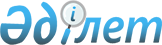 "2011-2013 жылдарға арналған аудандық бюджет туралы" Түлкібас аудандық мәслихатының 2010 жылғы 22 желтоқсандағы № 37/1-04 шешіміне өзгерістер енгізу туралы
					
			Күшін жойған
			
			
		
					Оңтүстік Қазақстан облысы Түлкібас аудандық мәслихатының 2011 жылғы 5 тамыздағы N 44/1-04 шешімі. Оңтүстік Қазақстан облысы Түлкібас ауданының Әділет басқармасында 2011 жылғы 10 тамызда N 14-14-155 тіркелді. Қолданылу мерзімінің аяқталуына байланысты шешімнің күші жойылды - Оңтүстік Қазақстан облысы Түлкібас аудандық мәслихатының 2012 жылғы 2 ақпандағы N 25 хатымен      Ескерту. Қолданылу мерзімінің аяқталуына байланысты шешімнің күші жойылды - Оңтүстік Қазақстан облысы Түлкібас аудандық мәслихатының 2012.02.02 N 25 хатымен.

      Қазақстан Республикасының 2008 жылғы 4 желтоқсандағы Бюджет кодексінің 106, 109 баптарына, Қазақстан Республикасының 2001 жылғы 23 қаңтардағы "Қазақстан Республикасындағы жергілікті мемлекеттік басқару және өзін-өзі басқару туралы" Заңының 6-бабы 1-тармағы 1-тармақшасына және Оңтүстік Қазақстан облыстық мәслихатының 2011 жылғы 26 шілдедегі № 42/420-IV "2011-2013 жылдарға арналған облыстық бюджет туралы" Оңтүстік Қазақстан облыстық мәслихатының 2010 жылғы 10 желтоқсандағы № 35/349-IV шешіміне өзгерістер енгізу туралы", Нормативтік құқықтық актілерді мемлекеттік тіркеу тізілімінде 2054 нөмірмен тіркелген шешіміне сәйкес Түлкібас аудандық мәслихаты ШЕШТІ:



      1. "2011-2013 жылдарға арналған аудандық бюджет туралы" Түлкібас аудандық мәслихатының 2010 жылғы 22 желтоқсандағы № 37/1-04 шешіміне (Нормативтік құқықтық актілерді мемлекеттік тіркеу тізілімінде 14-14-143 нөмірмен тіркелген, 2010 жылғы 31 желтоқсандағы «Шамшырақ» газетінің № 101-102 санында жарияланған) мынадай өзгерістер енгізілсін:



      1-тармақ жаңа редакцияда жазылсын:

      «1. Түлкібас ауданының 2011-2013 жылдарға арналған аудандық бюджеті 1-қосымшаларға сәйкес, 2011 жылға мынадай көлемде бекітілсін:

      1) кiрiстер – 7016782 мың теңге, оның iшiнде:

      салықтық түсiмдер – 1086911 мың теңге;

      салықтық емес түсiмдер – 32378 мың теңге;

      негiзгi капиталды сатудан түсетiн түсiмдер – 25019 мың теңге;

      трансферттердiң түсiмдерi – 5872474 мың теңге;

      2) шығындар – 7078127 мың теңге;

      3) таза бюджеттiк кредиттеу – 17637 мың теңге:

      бюджеттік кредиттер – 19061 мың теңге;

      бюджеттік кредиттерді өтеу – 1424 мың теңге;

      4) қаржы активтерімен жасалатын операциялар бойынша сальдо - 0;

      қаржы активтерін сатып алу – 0;

      мемлекеттік қаржы активтерін сатудан түсетін түсімдер – 0;

      5) бюджет тапшылығы (профициті) – - 78982 мың теңге;

      6) бюджет тапшылығын қаржыландыру (профицитін пайдалану) – 78982 мың теңге;

      қарыздар түсімі – 19060 мың теңге;

      қарыздарды өтеу – 1424 мың теңге;

      бюджет қаражатының пайдаланылатын қалдықтары – 61346 мың теңге».



      Аталған шешімнің 1, 6-қосымшалары осы шешімнің 1, 2- қосымшаларына сәйкес жаңа редакцияда жазылсын.



      2. Осы шешім 2011 жылдың 1 қаңтарынан бастап қолданысқа енгізілсін.      Аудандық мәслихат сессиясының төрағасы     Қ.Нұрлыбаев      Аудандық мәслихат хатшысы                  С.Қалдыкөзов

Түлкібас аудандық мәслихатының

2011 жылғы 5 тамыздағы № 44/1-04

шешіміне 1-қосымшаТүлкібас аудандық мәслихатының

2010 жылғы 22 желтоқсандағы № 37/1-04

шешіміне 1-қосымша       Түлкібас ауданының 2011 жылға

арналған аудандық бюджет туралы      

Түлкібас аудандық мәслихатының

2011 жылғы 5 тамыздағы № 44/1-04

шешіміне 2-қосымшаТүлкібас аудандық мәслихатының

2010 жылғы 22 желтоқсандағы № 37/1-04

шешіміне 6-қосымша       2011-2013 жылдарға арналған аудандық бюджеттің ауылдық поселке округтерінің шығындары
					© 2012. Қазақстан Республикасы Әділет министрлігінің «Қазақстан Республикасының Заңнама және құқықтық ақпарат институты» ШЖҚ РМК
				СанатыСанатыСанатыСанатыАтауыСомасы,

мың теңгеСыныбыСыныбыСыныбыСыныбыСомасы,

мың теңгеІшкі сыныбыІшкі сыныбыІшкі сыныбыСомасы,

мың теңгеІ. Кірістер 7 016 7821Салықтық түсімдер1 086 91101Табыс салығы210 231 2Жеке табыс салығы210 231 03Әлеуметтiк салық150 333 1Әлеуметтiк салық150 333 04Меншiкке салынатын салықтар682 339 1Мүлiкке салынатын салықтар631 063 3Жер салығы10 100 4Көлiк құралдарына салынатын салық38 506 5Бірыңғай жер салығы2 670 05Тауарларға, жұмыстарға және қызметтерге салынатын iшкi салықтар31 395 2Акциздер14 685 3Табиғи және басқа ресурстарды пайдаланғаны үшiн түсетiн түсiмдер6 296 4Кәсiпкерлiк және кәсiби қызметтi жүргiзгенi үшiн алынатын алымдар10 157 5Ойын бизнесіне салық257 08Заңдық мәнді іс-әрекеттерді жасағаны және (немесе) құжаттар бергені үшін оған уәкілеттігі бар мемлекеттік органдар немесе лауазымды адамдар алатын міндетті төлемдер12 613 1Мемлекеттік баж12 613 2Салықтық емес түсiмдер32 378 01Мемлекеттік меншiктен түсетiн кірістер2 898 3Мемлекеттік меншігіндегі акциялардың мемлекеттік пакетіне дивидендтер78 5Мемлекет меншiгіндегі мүлікті жалға беруден түсетiн кірістер2 820 04Мемлекеттік бюджеттен қаржыландырылатын, сондай-ақ Қазақстан Республикасы Ұлттық Банкінің бюджетінен (шығыстар сметасынан) ұсталатын және қаржыландырылатын мемлекеттік мекемелер салатын айыппұлдар, өсімпұлдар, санкциялар, өндіріп алулар0 1Мұнай секторы ұйымдарынан түсетін түсімдерді қоспағанда, мемлекеттік бюджеттен қаржыландырылатын, сондай-ақ Қазақстан Республикасы Ұлттық Банкінің бюджетінен (шығыстар сметасынан) ұсталатын және қаржыландырылатын мемлекеттік мекемелер салатын айыппұлдар, өсімпұлдар, санкциялар, өндіріп алулар0 06Басқа да салықтық емес түсiмдер29 480 1Басқа да салықтық емес түсiмдер29 480 3Негізгі капиталды сатудан түсетін түсімдер25 019 01Мемлекеттік мекемелерге бекітілген мемлекеттік мүлікті сату0 1Мемлекеттік мекемелерге бекітілген мемлекеттік мүлікті сату0 03Жердi және материалдық емес активтердi сату25 019 1Жердi сату25 019 2Материалдық емес активтерді сату 0 4Трансферттердің түсімдері5 872 47402Мемлекеттік басқарудың жоғары тұрған органдарынан түсетін трансферттер5 872 474 2Облыстық бюджеттен түсетін трансферттер5 872 474Функционалдық топФункционалдық топФункционалдық топФункционалдық топФункционалдық топСомасы,

мың теңгеКіші функцияКіші функцияКіші функцияКіші функцияСомасы,

мың теңгеБюджеттік бағдарламалардың әкiмшiсiБюджеттік бағдарламалардың әкiмшiсiБюджеттік бағдарламалардың әкiмшiсiСомасы,

мың теңгеБағдарламаБағдарламаСомасы,

мың теңгеАтауыСомасы,

мың теңге111123II. Шығындар7 078 12701Жалпы сипаттағы мемлекеттiк қызметтер267 116 011Мемлекеттiк басқарудың жалпы функцияларын орындайтын өкiлдi, атқарушы және басқа органдар241 739 0112Аудан (облыстық маңызы бар қала) мәслихатының аппараты16 570 011112001Аудан (облыстық маңызы бар қала) мәслихатының қызметін қамтамасыз ету жөніндегі қызметтер16 120 012003Мемлекеттік органдардың күрделі шығыстары450 01122Аудан (облыстық маңызы бар қала) әкімінің аппараты62 090 011122001Аудан (облыстық маңызы бар қала) әкімінің қызметін қамтамасыз ету жөніндегі қызметтер51 990 011122003Мемлекеттік органдардың күрделі шығыстары10 100 011123Қаладағы аудан, аудандық маңызы бар қала, кент, ауыл (село), ауылдық (селолық) округ әкімінің аппараты163 079 011123001Қаладағы аудан, аудандық маңызы бар қаланың, кент, ауыл (село), ауылдық (селолық) округ әкімінің қызметін қамтамасыз ету жөніндегі қызметтер161 681 011123022Мемлекеттік органдардың күрделі шығыстары1 398 2Қаржылық қызмет1 000 0459Ауданның (облыстық маңызы бар қаланың) экономика және қаржы бөлімі1 000 012459003Салық салу мақсатында мүлікті бағалауды жүргізу1 000 19Жалпы сипаттағы өзге де мемлекеттiк қызметтер24 377 0459Ауданның (облыстық маңызы бар қаланың) экономика және қаржы бөлімі24 377 019459001Экономикалық саясатты, қалыптастыру мен дамыту, мемлекеттік жоспарлау ауданның (облыстық маңызы бар қаланың) бюджеттік атқару және коммуналдық меншігін басқару саласындағы мемлекеттік саясатты іске асыру жөніндегі қызметтер23 801 019459015Мемлекеттік органдардың күрделі шығыстары576 02Қорғаныс15 297 01Әскери мұқтаждар6 389 0122Аудан (облыстық маңызы бар қала) әкімінің аппараты6 389 021122005Жалпыға бірдей әскери міндетті атқару шеңберіндегі іс-шаралар6 389 022Төтенше жағдайлар жөнiндегi жұмыстарды ұйымдастыру8 908 0122Аудан (облыстық маңызы бар қала) әкімінің аппараты8 908 022122006Аудан (облыстық маңызы бар қала) ауқымындағы төтенше жағдайлардың алдын алу және оларды жою6 708 022122007Аудандық (қалалық) ауқымдағы дала өрттерінің, сондай-ақ мемлекеттік өртке қарсы қызмет органдары құрылмаған елдi мекендерде өрттердің алдын алу және оларды сөндіру жөніндегі іс-шаралар2 200 03Қоғамдық тәртіп, қауіпсіздік, құқықтық, сот, қылмыстық-атқару қызметі1 028 01Құқық қорғау қызметi1 028 031458Ауданның (облыстық маңызы бар қаланың) тұрғын үй-коммуналдық шаруашылық, жолаушылар көлігі және автомобиль жолдары бөлімі1 028 031458021Елдi мекендерде жол жүрісі қауiпсiздiгін қамтамасыз ету1 028 04Бiлiм беру3 883 25601Мектепке дейiнгi тәрбие және оқыту385 519 041123Қаладағы аудан, аудандық маңызы бар қала, кент, ауыл (село), ауылдық (селолық) округ әкімінің аппараты128 538 041123004Мектепке дейінгі тәрбие ұйымдарын қолдау128 538 01464Ауданның (облыстық маңызы бар қаланың) білім бөлімі224 587 041464009Мектепке дейінгі тәрбие ұйымдарының қызметін қамтамасыз ету224 587 01464Ауданның (облыстық маңызы бар қаланың) білім бөлімі32 394 041471021Мектеп мұғалімдеріне және мектепке дейінгі ұйымдардың тәрбиешілеріне біліктілік санаты үшін қосымша ақы көлемін ұлғайту32 394 02Бастауыш, негізгі орта және жалпы орта білім беру3 047 426 042123Қаладағы аудан, аудандық маңызы бар қала, кент, ауыл (село), ауылдық (селолық) округ әкімінің аппараты7 063 042123005Ауылдық (селолық) жерлерде балаларды мектепке дейін тегін алып баруды және кері алып келуді ұйымдастыру7 063 4464Ауданның (облыстық маңызы бар қаланың) білім бөлімі3 040 363 04003Жалпы білім беру3 011 421042464006Балаларға қосымша білім беру 28 942 09Бiлiм беру саласындағы өзге де қызметтер450 311 04464Ауданның (облыстық маңызы бар қаланың) білім бөлімі73 964 049464001Жергілікті деңгейде білім беру саласындағы мемлекеттік саясатты іске асыру жөніндегі қызметтер8 905 049464005Ауданның (облыстық маңызы бар қаланың) мемлекеттік білім беру мекемелер үшін оқулықтар мен оқу-әдiстемелiк кешендерді сатып алу және жеткізу35 804 049464012Мемлекеттік органдардың күрделі шығыстары300 049464015Жетім баланы (жетім балаларды) және ата-аналардың қамқорынсыз қалған баланы (балаларды) күтіп-ұстауға асыраушыларына ай сайынғы ақшалай қаражат төлемдері15 271 049464020Үйде оқылатын мүгедек балаларды жабдықпен, бағдарламалық қамтыммен қамтамасыз ету13 684 049472Ауданның (облыстық маңызы бар қаланың) құрылыс, сәулет және қала құрылысы бөлімі376 347 049472037Білім беру объектілерін салу және реконструкциялау376 347 06Әлеуметтiк көмек және әлеуметтiк қамсыздандыру208 871 062Әлеуметтiк көмек185 846 062451Ауданның (облыстық маңызы бар қаланың) жұмыспен қамту және әлеуметтік бағдарламалар бөлімі185 846 062451002Еңбекпен қамту бағдарламасы26 316 062451004Ауылдық жерлерде тұратын денсаулық сақтау, білім беру, әлеуметтік қамтамасыз ету, мәдениет және спорт мамандарына отын сатып алуға Қазақстан Республикасының заңнамасына сәйкес әлеуметтік көмек көрсету4 198 062451005Мемлекеттік атаулы әлеуметтік көмек4 415 062451006Тұрғын үй көмегі6 017 062451007Жергілікті өкілетті органдардың шешімі бойынша мұқтаж азаматтардың жекелеген топтарына әлеуметтік көмек19 609 062451010Үйден тәрбиеленіп оқытылатын мүгедек балаларды материалдық қамтамасыз ету1 467 062451014Мұқтаж азаматтарға үйде әлеуметтiк көмек көрсету29 023 06245101618 жасқа дейіні балаларға мемлекеттік жәрдемақылар74 000 062451017Мүгедектерді оңалту жеке бағдарламасына сәйкес, мұқтаж мүгедектерді міндетті гигиеналық құралдармен қамтамасыз етуге, және ымдау тілі мамандарының, жеке көмекшілердің қызмет көрсету8 904 062451023Жұмыспен қамту орталықтарының қызметін қамтамасыз ету11 897 069Әлеуметтiк көмек және әлеуметтiк қамтамасыз ету салаларындағы өзге де қызметтер23 025 069451Ауданның (облыстық маңызы бар қаланың) жұмыспен қамту және әлеуметтік бағдарламалар бөлімі23 025 069451001Жергілікті деңгейде халық үшін әлеуметтік бағдарламаларды жұмыспен қамтуды қамтамасыз етуді іске асыру саласындағы мемлекеттік саясатты іске асыру жөніндегі қызметтер22 097 069451011Жәрдемақыларды және басқа да әлеуметтік төлемдерді есептеу, төлеу мен жеткізу бойынша қызметтерге ақы төлеу528 069451021Мемлекеттік органдардың күрделі шығыстары400 07Тұрғын үй-коммуналдық шаруашылық652 727 01Тұрғын үй шаруашылығы11 800 071472Ауданның (облыстық маңызы бар қаланың) құрылыс, сәулет және қала құрылысы бөлімі11 800 071472003Мемлекеттік коммуналдық тұрғын үй қорының тұрғын үй құрылысы және (немесе) сатып алу11 800 02Коммуналдық шаруашылық434 002 072458Ауданның (облыстық маңызы бар қаланың) тұрғын үй-коммуналдық шаруашылығы, жолаушылар көлігі және автомобиль жолдары бөлімі63 081 072458012Сумен жабдықтау және су бөлу жүйесінің қызмет етуі 63 081 072472Ауданның (облыстық маңызы бар қаланың) құрылыс, сәулет және қала құрылысы бөлімі370 921 072472005Коммуналдық шаруашылығын дамыту37 004 072472006Сумен жабдықтау жүйесін дамыту333 917 073Елді-мекендерді көркейту206 925 073123Қаладағы аудан, аудандық маңызы бар қала, кент, ауыл (село), ауылдық (селолық) округ әкімінің аппараты34 958 073123008Елді мекендерде көшелерді жарықтандыру11 177 073123009Елді мекендердің санитариясын қамтамасыз ету10 118 073123011Елді мекендерді абаттандыру мен көгалдандыру13 663 073458Ауданның (облыстық маңызы бар қаланың) тұрғын үй-коммуналдық шаруашылығы, жолаушылар көлігі және автомобиль жолдары бөлімі163 613 073458015Елдi мекендердегі көшелердi жарықтандыру46 486 073458016Елдi мекендердiң санитариясын қамтамасыз ету44 630 073458018Елдi мекендердi абаттандыру және көгалдандыру72 497 073472Ауданның (облыстық маңызы бар қаланың) құрылыс, сәулет және қала құрылысы бөлімі8 354 0342007Қаланы және елді мекендерді көркейтуді дамыту8 354 08Мәдениет, спорт, туризм және ақпараттық кеңістiк225 412 01Мәдениет саласындағы қызмет60 415 08455Ауданның (облыстық маңызы бар қаланың) мәдениет және тілдерді дамыту бөлімі60 415 081455003Мәдени-демалыс жұмысын қолдау60 415 82Спорт105 887 82465Ауданның (облыстық маңызы бар қаланың) Дене шынықтыру және спорт бөлімі105 887 082465005Ұлттық және бұқаралық спорт түрлерін дамыту102 057 082465006Аудандық (облыстық маңызы бар қалалық) деңгейде спорттық жарыстар өткiзу2 400 0246007Әртүрлi спорт түрлерi бойынша аудан (облыстық маңызы бар қала) құрама командаларының мүшелерiн дайындау және олардың облыстық спорт жарыстарына қатысуы1 43003Ақпараттық кеңiстiк36 568 03455Ауданның (облыстық маңызы бар қаланың) мәдениет және тілдерді дамыту бөлімі29 168 083455006Аудандық (қалалық) кiтапханалардың жұмыс iстеуi28 907 083455007Мемлекеттік тілді және Қазақстан халықтарының басқа да тілдерін дамыту261 0456Ауданның (облыстық маңызы бар қаланың) ішкі саясат бөлімі7 400 083456002Газеттер мен журналдар арқылы мемлекеттік ақпараттық саясат жүргізу жөніндегі қызметтер6 700 083456005Телерадио хабарларын тарату арқылы мемлекеттік ақпараттық саясатты жүргізу жөніндегі қызметтер700 089Мәдениет, спорт, туризм және ақпараттық кеңiстiктi ұйымдастыру жөнiндегi өзге де қызметтер22 542 09455Ауданның (облыстық маңызы бар қаланың) мәдениет және тілдерді дамыту бөлімі6 376 089455001Жергілікті деңгейде тілдерді және мәдениетті дамыту саласындағы мемлекеттік саясатты іске асыру жөніндегі қызметтер6 176 089455010Мемлекеттік органдардың күрделі шығыстары200 09456Ауданның (облыстық маңызы бар қаланың) ішкі саясат бөлімі9 716 089456001Жергілікті деңгейде ақпарат, мемлекеттілікті нығайту және азаматтардың әлеуметтік сенімділігін қалыптастыру саласында мемлекеттік саясатты іске асыру жөніндегі қызметтер7 934 089456003Жастар саясаты саласындағы өңірлік бағдарламаларды iске асыру1 582 089456006Мемлекеттік органдардың күрделі шығыстары200 8465Ауданның (облыстық маңызы бар қаланың) Дене шынықтыру және спорт бөлімі6 450 089465001Жергілікті деңгейде дене шынықтыру және спорт саласындағы мемлекеттік саясатты іске асыру жөніндегі қызметтер6 250 089465004Мемлекеттік органдардың күрделі шығыстары200 09Отын-энергетика кешенi және жер қойнауын пайдалану1 433 698 099Отын-энергетика кешені және жер қойнауын пайдалану саласындағы өзге де қызметтер1 433 698 099472Ауданның (облыстық маңызы бар қаланың) құрылыс, сәулет және қала құрылысы бөлімі1 433 698 94009Жылу-энергетикалық жүйені дамыту1 433 69810Ауыл, су, орман, балық шаруашылығы, ерекше қорғалатын табиғи аумақтар, қоршаған ортаны және жануарлар дүниесін қорғау, жер қатынастары97 958 01Ауыл шаруашылығы36 516 1473Ауданның (облыстық маңызы бар қаланың) ветеринария бөлімі31 704 001Жергілікті деңгейде ветеринария саласындағы мемлекеттік саясатты іске асыру жөніндегі қызметтер6 057 003Мемлекеттік органдардың күрделі шығыстары72 005Мал көмінділерінің (биотермиялық шұңқырлардың) жұмыс істеуін қамтамасыз ету0 1006Ауру жануарларды санитарлық союды ұйымдастыру007Қаңғыбас иттер мен мысықтарды аулауды және жоюды ұйымдастыру2 700 101008Алып қойылатын және жойылатын ауру жануарлардың, жануарлардан алынатын өнімдер мен шикізаттың құнын иелеріне өтеу645 101454009Жануарлардың энзоотиялық аурулары бойынша ветеринариялық іс-шаралар22 230 454Ауданның (облыстық маңызы бар қаланың) кәсіпкерлік және ауыл шаруашылығы бөлімі4 812 101454099Республикалық бюджеттен берілетін нысаналы трансферттер есебiнен ауылдық елді мекендер саласының мамандарын әлеуметтік қолдау шараларын іске асыру 4 812 106Жер қатынастары6 609 1463Ауданның (облыстық маңызы бар қаланың) жер қатынастары бөлімі6 609 106463001Аудан (облыстық маңызы бар қала) аумағында жер қатынастарын реттеу саласындағы мемлекеттік саясатты іске асыру жөніндегі қызметтер6 459 106463007Мемлекеттік органдардың күрделі шығыстары150 109Ауыл, су, орман, балық шаруашылығы және қоршаған ортаны қорғау мен жер қатынастары саласындағы өзге де қызметтер54 833 19473Ауданның (облыстық маңызы бар қаланың) ветеринария бөлімі54 833 109454011Эпизоотияға қарсы іс-шаралар жүргізу54 833 11Өнеркәсіп, сәулет, қала құрылысы және құрылыс қызметі52 295 12Сәулет, қала құрылысы және құрылыс қызметі52 295 112472Ауданның (облыстық маңызы бар қаланың) құрылыс, сәулет және қала құрылысы бөлімі52 295 112472001Құрылыс, сәулет және қала құрылысы бөлімінің қызметін қамтамасыз ету жөніндегі қызметтер16 569 112472013Аудан аумағында қала құрылысын дамытудың кешенді схемаларын, аудандық (облыстық) маңызы бар қалалардың, кенттердің және өзге де ауылдық елді мекендердің бас жоспарларын әзірлеу35 326 112472015Мемлекеттік органдардың күрделі шығыстары400 12Көлiк және коммуникация186 694 11Автомобиль көлiгi186 694 121458Ауданның (облыстық маңызы бар қаланың) тұрғын үй-коммуналдық шаруашылығы, жолаушылар көлігі және автомобиль жолдары бөлімі186 694 121458023Автомобиль жолдарының жұмыс істеуін қамтамасыз ету186 694 13Басқалар42 051 139Басқалар42 051 451Ауданның (облыстық маңызы бар қаланың) жұмыспен қамту және әлеуметтік бағдарламалар бөлімі3 120 022"Бизнестің жол картасы-2020" бағдарламасы шеңберінде жеке кәсіпкерлікті қолдау3 120 139454Ауданның (облыстық маңызы бар қаланың) кәсіпкерлік және ауыл шаруашылығы бөлімі17 780 139454001Жергілікті деңгейде кәсіпкерлік, өнеркәсіп және ауыл шаруашылығы саласындағы мемлекеттік саясатты іске асыру жөніндегі қызметтер17 430 139454007Мемлекеттік органдардың күрделі шығыстары350 139458Ауданның (облыстық маңызы бар қаланың) тұрғын үй-коммуналдық шаруашылығы, жолаушылар көлігі және автомобиль жолдары бөлімі18 001 139458001Жергілікті деңгейде тұрғын үй-коммуналдық шаруашылығы, жолаушылар көлігі және автомобиль жолдары саласындағы мемлекеттік саясатты іске асыру жөніндегі қызметтер17 837 1948013Мемлекеттік органдардың күрделі шығыстары164 19459Ауданның (облыстық маңызы бар қаланың) экономика және қаржы бөлімі3 150 139459012Ауданның (облыстық маңызы бар қаланың) жергілікті атқарушы органының резерві 3 150 15Трансферттер11 724 11Трансферттер11 724 151459Ауданның (облыстық маңызы бар қаланың) экономика және қаржы бөлімі11 724 151459006Нысаналы пайдаланылмаған (толық пайдаланылмаған) трансферттерді қайтару4 043 151459016Нысаналы мақсатқа сай пайдаланылмаған нысаналы трансферттерді қайтару3 060 151459024Мемлекеттік органдардың функцияларын мемлекеттік басқарудың төмен тұрған деңгейлерінен жоғарғы деңгейлерге беруге байланысты жоғары тұрған бюджеттерге берілетін ағымдағы нысаналы трансферттер4 621 ІІІ. Таза бюджеттік кредиттеу17 637 Бюджеттік кредиттер19 061 10Ауыл, су, орман, балық шаруашылығы, ерекше қорғалатын табиғи аумақтар, қоршаған ортаны және жануарлар дүниесін қорғау, жер қатынастары19 061 1Ауыл шаруашылығы19 061 454Ауданның (облыстық маңызы бар қаланың) кәсіпкерлік және ауыл шаруашылығы бөлімі19 061 009Ауылдық елді мекендердің әлеуметтік саласының мамандарын әлеуметтік қолдау шараларын іске асыру үшін жергілікті атқарушы органдарға берілетін бюджеттік кредиттер19 061 СанатыСанатыСанатыСанатыАтауыСомасы,

мың теңгеСыныбыСыныбыСыныбыСомасы,

мың теңгеIшкi сыныбыIшкi сыныбыIшкi сыныбыСомасы,

мың теңгеЕрекшелігіЕрекшелігіСомасы,

мың теңгеБюджеттік кредиттерді өтеу1 424 5Бюджеттік кредиттерді өтеу1 424 01Бюджеттік кредиттерді өтеу1 424 1Мемлекеттік бюджеттен берілген бюджеттік кредиттерді өтеу1 424 03Ауданның (облыстық маңызы бар қаланың) жергілікті атқарушы органдарына облыстық бюджеттен берілген бюджеттік кредиттерді өтеуАуданның (облыстық маңызы бар қаланың) жергілікті атқарушы органдарына облыстық бюджеттен берілген бюджеттік кредиттерді өтеу13Жеке тұлғаларға жергілікті бюджеттен берілген бюджеттік кредиттерді өтеу1 424 ІV. Қаржы активтерімен жасалатын операциялар бойынша сальдо0 Қаржы активтерін сатып алу0 Мемлекеттің қаржы активтерін сатудан түсетін түсімдер0 V. Бюджет тапшылығы (профициті)-78 982 VI. Бюджет тапшылығын қаржыландыру (профицитін пайдалану)78 982 7Қарыздар түсімі19 060 01Мемлекеттік ішкі қарыздар19 060 2Қарыз алу келісім шарттары19 060 03Ауданның (облыстық маңызы бар қаланың) жергілікті атқарушы органы алатын қарыздар19 060 Функционалдық топФункционалдық топФункционалдық топФункционалдық топФункционалдық топСомасы,

мың теңгеКіші функцияКіші функцияКіші функцияКіші функцияСомасы,

мың теңгеБюджеттік бағдарламалардың әкiмшiсiБюджеттік бағдарламалардың әкiмшiсiБюджеттік бағдарламалардың әкiмшiсiСомасы,

мың теңгеБағдарламаБағдарламаСомасы,

мың теңгеАтауыСомасы,

мың теңге16Қарыздарды өтеу1 424 11Қарыздарды өтеу1 424 1459Ауданның (облыстық маңызы бар қаланың) экономика және қаржы бөлімі1 424 005Жергілікті атқарушы органдардың борышын өтеу1 424 161459009Жергiлiктi атқарушы органдардың борышын өтеуСанатыСанатыСанатыСанатыАтауыСомасы,

мың теңгеСыныбыСыныбыСыныбыСомасы,

мың теңгеIшкi сыныбыIшкi сыныбыIшкi сыныбыСомасы,

мың теңгеЕрекшелігіЕрекшелігіСомасы,

мың теңге8Бюджет қаражаты қалдықтарының қозғалысы61 346 01Бюджет қаражаты қалдықтары61 346 1Бюджет қаражатының бос қалдықтары61 34601Бюджет қаражатының бос қалдықтары61 346 Функционалдық топФункционалдық топФункционалдық топФункционалдық топФункционалдық топСомасы, мың теңгеСомасы, мың теңгеСомасы, мың теңгеКіші функцияКіші функцияКіші функцияКіші функцияБюджеттік бағдарламалардың әкiмшiсiБюджеттік бағдарламалардың әкiмшiсiБюджеттік бағдарламалардың әкiмшiсi2011 жыл2012 жыл2013 жылБағдарламаБағдарлама2011 жыл2012 жыл2013 жылАтауы2011 жыл2012 жыл2013 жыл1234501Жалпы сипаттағы мемлекеттiк қызметтер163 079163 625165 2151Мемлекеттiк басқарудың жалпы функцияларын орындайтын өкiлдi, атқарушы және басқа органдар163 079163 625165 215123Қаладағы аудан, аудандық маңызы бар қала, кент, ауыл (село), ауылдық (селолық) округ әкімінің аппараты163 079163 625165 215001Қаладағы аудан, аудандық маңызы бар қаланың, кент, ауыл (село), ауылдық (селолық) округ әкімінің қызметін қамтамасыз ету жөніндегі қызметтер161 681163 625165 215Балықты ауыл округі12 7991272412890Майлыкент ауыл округі14 9331547815610Түлкібас поселкелік округ13 6171360313740Шақпақ ауыл округі8 97191139186Машат ауыл округі8 76791349235Жабағылы ауыл округі7 95284958582Тастұмсық ауыл округі9 243989410005Рысқұлов ауыл округі11 0541218612278Мичурин ауыл округі10 7081166011763Кемербастау ауыл округі8 88894679568Арыс ауыл округі8 05686358696Ақбиік ауыл округі9 08694559562Жаскешу ауыл округі11 2371198612077Келтемашат ауыл округі8 83588488933Састөбе поселкелік округ17 5351294713090022Мемлекеттік органдардың күрделі шығыстары1 39800Балықты ауыл округі70Майлыкент ауыл округі77Түлкібас поселкелік округ91Шақпақ ауыл округі100Машат ауыл округі100Жабағылы ауыл округі100Тастұмсық ауыл округі100Рысқұлов ауыл округі100Мичурин ауыл округі100Кемербастау ауыл округі92Арыс ауыл округі100Ақбиік ауыл округі73Жаскешу ауыл округі100Келтемашат ауыл округі100Састөбе поселкелік округ9504Бiлiм беру135 601117 663119 1051Мектепке дейiнгi тәрбие және оқыту128 538110 168111 086123Қаладағы аудан, аудандық маңызы бар қала, кент, ауыл (село), ауылдық (селолық) округ әкімінің аппараты128 538110 168111 086123004Мектепке дейінгі тәрбие ұйымдарын қолдау128 538110 168111 086Майлыкент ауыл округі53 6404551745883Түлкібас поселкелік округ11 0621263212791Шақпақ ауыл округі11 8521336813486Жаскешу ауыл округі21 1741518615308Састөбе поселкелік округі30 81023465236182Бастауыш, негізгі орта және жалпы орта білім беру7 0637 4958 019123Қаладағы аудан, аудандық маңызы бар қала, кент, ауыл (село), ауылдық (селолық) округ әкімінің аппараты7 0637 4958 019123005Ауылдық (селолық) жерлерде балаларды мектепке дейін тегін алып баруды және кері алып келуді ұйымдастыру7 0637 4958 019Балықты ауыл округі837896959Шақпақ ауыл округі403430460Жабағылы ауыл округі621670717Мичурин ауыл округі295332355Састөбе поселкелік округ493528565Машат ауыл округі194208223Кемербастау ауыл округі12721 5441652Түлкібас поселкелік округ11421 2221308Майлыкент ауыл округі9751 0431114Тастұмсық ауыл округі369395423Келтемашат ауыл округі46222724307Тұрғын үй-коммуналдық шаруашылық34 95823 10024 7173Елді-мекендерді көркейту34 95823 10024 717123Қаладағы аудан, аудандық маңызы бар қала, кент, ауыл (село), ауылдық (селолық) округ әкімінің аппараты34 95823 10024 717123008Елді мекендерде көшелерді жарықтандыру11 1776 8297 307Балықты ауыл округі148158169Майлыкент ауыл округі4 6893 7454 007Түлкібас поселкелік округ428458490Шақпақ ауыл округі146156167Машат ауыл округі171183196Жабағылы ауыл округі198212227Тастұмсық ауыл округі171183196Рысқұлов ауыл округі329245262Мичурин ауыл округі171183196Кемербастау ауыл округі203217232Арыс ауыл округі1 760287307Ақбиік ауыл округі165183196Жаскешу ауыл округі648287307Келтемашат ауыл округі128137147Састөбе ауыл округі1 822195208009Елді мекендердің санитариясын қамтамасыз ету10 1188 8939 516Балықты ауыл округі397425455Майлыкент ауыл округі3 4182 5862 767Түлкібас поселкелік округ1 162594636Шақпақ ауыл округі514550589Машат ауыл округі385412441Жабағылы ауыл округі308330353Тастұмсық ауыл округі342366392Рысқұлов ауыл округі482516552Мичурин ауыл округі353378404Кемербастау ауыл округі756595637Арыс ауыл округі309331354Ақбиік ауыл округі375401429Жаскешу ауыл округі353378404Келтемашат ауыл округі375401429Састөбе ауыл округі589630674011Елді мекендерді абаттандыру мен көгалдандыру13 6637 3787 894Балықты ауыл округі633356381Майлыкент ауыл округі2 345906969Түлкібас поселкелік округ926670717Шақпақ ауыл округі728458490Машат ауыл округі863602644Жабағылы ауыл округі1 970430460Тастұмсық ауыл округі821557596Рысқұлов ауыл округі724454486Мичурин ауыл округі615337361Кемербастау ауыл округі621557596Арыс ауыл округі543260278Ақбиік ауыл округі904646691Жаскешу ауыл округі542259277Келтемашат ауыл округі593314336Састөбе ауыл округі835572612